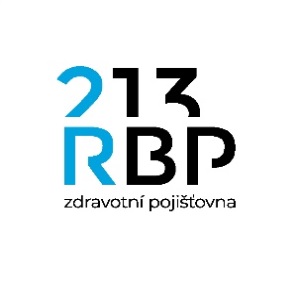 SMLOUVA O PROVEDENÍ REKLAMY číslo ….................................uzavřená podle § 1746 odst. 2 občanského zákoníku, v platném znění (dále též „OZ“ nebo také jen „smlouva“) mezi:Marketingová agentura Orange s.r.o.se sídlem:		Boleslavova 841/15, Mariánské Hory, 709 00 Ostravazapsána v obchodním rejstříku Krajského soudu v Ostravě, oddíl C, vložka 54825zastoupena: 		xxxxxxxxxxIČO: 			29456037DIČ: 			CZ 29456037bankovní spojení: 	xxxxxxxxxxč.ú.: 			xxxxxxxxxxosoba oprávněna k jednání ve věcech obchodních i technických: 			xxxxxxxxxx (dále jen „pronajímatel“)aRBP, zdravotní pojišťovnase sídlem:		Michálkovická 967/108, Slezská Ostrava, 710 00 OstravaIČO: 			47673036	zapsána u KOS v Ostravě, oddíl AXIV, vložka 554zastoupena:		Ing. Antonínem Klimšou, MBA, výkonným ředitelembankovní spojení:	xxxxxxxxxxčíslo účtu: 		xxxxxxxxxx oprávněni k jednání: 	ve věcech obchodních:	xxxxxxxxxx                           	ve věcech technických: 	xxxxxxxxxx(dále jen „nájemce“)(ve smlouvě společně dále jen „smluvní strany“)I. Prohlášení o způsobilostiSmluvní strany prohlašují, že jsou způsobilé uzavřít tuto smlouvu, stejně jako způsobilé nabývat v rámci právního řádu vlastním právním jednáním práva a povinnosti. Nájemce prohlašuje, že je oprávněn umísťovat na níže uvedenou část nemovitosti propagační, reklamní texty a grafiku s vyobrazením či znakem svých klientů.II. Předmět smlouvyPředmětem smlouvy je: pronájem části nemovitosti, štítové stěny č. 25, domu na ul. Novinářská, směr centrum, OC Futurum, Ostrava (dále jen „část nemovitosti“) pro umístění reklamní plachty o rozměru 9 m x 12 m,montáž a demontáž reklamní plachty v případě změny grafiky reklamní plachty.III. Doba trvání smlouvySmlouva se sjednává na dobu určitou v délce trvání 12 měsíců, a to od 01.04.2024 do 31.03.2025Nájemce má přednostní právo na prodloužení smlouvy na další 1 období, jestliže svůj zájem oznámí písemně pronajímateli nejpozději 60 dnů před ukončením platnosti této smlouvy.IV. Cena a platební podmínkyCena za nájem reklamní plochy specifikované v článku II. Předmět smlouvy, bodu 1. činí xxxxxxxxxx Kč bez DPH za měsíc slovy (xxxxxxxxxx).Cena za případnou výrobu banneru, montáž, demontáž je následující:cena výroby banneru vč. produkčních nákladů 	xxxxxxxxxx Kč bez DPHcena montáže					 	xxxxxxxxxx Kč bez DPHcena demontáže			 		xxxxxxxxxx Kč bez DPHČástka za výrobu banneru a jeho montáž a demontáž původního banneru bude fakturovaná samostatně, neprodleně po obměně grafiky banneru.K výše uvedeným cenám bude připočteno DPH v souladu s platnými právními předpisy.Smluvní cenu nájmu bude nájemce hradit ve čtyřech splátkách, na základě vystavených faktur - daňových dokladů (dále také jen „faktur“) pronajímatelem. První splátka bude za období 04.-06.2024, druhá za 07.-09.2024, třetí za 10.-12.2024 a čtvrtá za 01.-03.2025. Daňový doklad je splatný 30 dní od jeho doručení nájemci. První fakturu – daňový doklad, za první fakturované období roku 2024, je pronajímatel oprávněn vystavit  01.04.2024. Dále pak bude fakturováno vždy čtvrtletně, na základě faktur – daňových dokladů, vystavených pronajímatelem a doručených nájemci na adresu uvedenou v článku I. této smlouvy.  V případě prodlení s placením vystavených faktur může pronajímatel požadovat po nájemci úhradu úroku z prodlení ve výši 0,01 % z celkové dlužné částky za každý den prodlení, a to až do doby úplného uhrazení dlužné částky.V. Práva a povinnosti účastníků smlouvyNájemce se zavazuje:využívat část nemovitosti k účelu specifikovanému v bodě II.2. této smlouvy,k plné odpovědnosti za obsah umístěné reklamy a dále za to, že obsah a stav nevyvolá v divákovi nepříznivý dojem a bude plně v souladu s platnými předpisy, včetně předpisů bezpečnostních a dopravních.Nájemce není povinen platit dohodnutou cenu, pokud pro vady věci, které nezpůsobil, nemohl pronajatou věc řádně užívat, nebo pokud ji nebude moci užívat pro případnou rekonstrukci resp. větší opravu, kterou zabezpečuje pronajímatel z vlastního zájmu. Sjednaná výše nájemného se v takovém případě snižuje o alikvotní částku odpovídající délce období, po které předmět smlouvy nemohl být nájemcem řádně užíván.Použité plachty po ukončení kampaně budou po demontáži uloženy ve skladu pronajímatele. Pokud si je nájemce do 10 dnů po uložení nevyzvedne, budou zlikvidovány na náklady nájemce.Pronajímatel se zavazuje k potřebné součinnosti při plnění výše uvedených závazků, zejména poskytování potřebných informací či podkladů. K pronajaté části nemovitosti je pronajímatel povinen umožnit nájemci volný přístup pro:realizaci změny reklamyúdržbu a opravu reklamyodstranění reklamyPronajímatel se zavazuje, že v případě prodeje předmětné nemovitosti, popř. části této nemovitosti zabezpečí, aby právy a povinnostmi z této smlouvy byla vázána i třetí osoba. V opačném případě se zavazuje zaplatit nájemci škodu tím způsobenou.Pronajímatel je povinen provádět pravidelnou kontrolu stavu reklamních ploch. Pronajímatel může případné závady zjistit sám při pravidelných kontrolách, v tom případě bude informovat nájemce, nebo na ně může být upozorněn ze strany nájemce. Pronajímatel se zavazuje, že při zjištění závady tuto závadu odstraní do 72 hodin od nahlášení závady. Po odstranění závady ihned zašle informaci a fotografii o stavu pronajaté plochy. Pronajímatel se zavazuje zaslat fotodokumentaci reklamní plachty elektronicky na e-mailovou adresu xxxxxxxxxx do 30.06.2024. Fotodokumentace slouží jako podklad k fakturaci a pro nájemce je kontrolou stavu a funkčnosti pronajímané plochy. VI. Ukončení nájmuNájem může být ukončen před uplynutím doby, na kterou byl nájem sjednán, písemnou dohodou zúčastněných stran anebo výpovědí s 3 měsíční dobou s tím, že výpovědní doba začne plynout od 1. dne následujícího kalendářního měsíce po doručení výpovědi.VII. Sankční pokutyV případě, že bude nájemce v prodlení s placením faktur, stanovuje se smluvní pokuta, a to ve výši 0,01% z dlužné částky za každý den prodlení. V případě, že nájemce bude v prodlení s úhradou splátky více než 14 dní, může pronajímatel od smlouvy odstoupit na základě písemné výpovědi nájemci.VIII. Závěrečná ustanoveníVeškeré změny a dodatky smlouvy o nájmu se sjednávají písemně po dohodě obou stran a následném podpisu, jinak jsou neplatné.Smlouva je vyhotovena ve dvou výtiscích, přičemž každá smluvní strana obdrží po jednom výtisku.Smluvní vztahy neupravené touto smlouvou se řídí ustanoveními zákona č. 89/2012 Sb. – občanský zákoník.Pronajímatel prohlašuje, že ke dni uzavření této smlouvy vůči němu není vedeno řízení dle zákona č. 182/2006 Sb., o úpadku a způsobech jeho řešení (insolvenční zákon), ve znění pozdějších předpisů, a zároveň se zavazuje nájemci o všech skutečnostech o hrozícím úpadku bezodkladně informovat. Nájemce pro účely efektivní komunikace s pronajímatelem a případně pro účely plnění smlouvy či svých zákonných povinností v nezbytném rozsahu shromažďuje a zpracovává osobní údaje subjektů údajů uvedených v této smlouvě či se jinak podílejících na plnění této smlouvy. Osobní údaje jsou zpracovávány po dobu, po kterou tyto subjekty údajů plní role a úkoly související s touto smlouvou, a to v průběhu účinnosti této smlouvy a dobu nutnou pro vypořádání práv a povinností ze smlouvy a dále po dobu nutnou pro jejich uchovávání v souladu s příslušnými právními předpisy. Pronajímatel se zavazuje tyto subjekty údajů o zpracování informovat a předat jim informace v Zásadách zpracování osobních údajů pro dodavatele a další osoby dostupných na internetové adrese https://www.rbp213.cz/cs/ochrana-osobnich-udaju-gdpr/a-125/.Pronajímatel bere na vědomí, že předmětná smlouva podléhá povinnosti uveřejnění v registru smluv vedeném Ministerstvem vnitra. Uveřejnění smlouvy v registru smluv zajistí nájemce. Smluvní strany se dohodly, že cenová ujednání uvedená v této smlouvě mají povahu obchodního tajemství dle § 504 zákona č. 89/2012 Sb., občanský zákoník,  a jsou dle § 5 odst. 6 zákona č. 340/2015 Sb., o zvláštních podmínkách účinnosti některých smluv, uveřejňování těchto smluv a o registru smluv, vyloučena z uveřejnění prostřednictvím registru smluv.Tato Smlouva nabývá platnosti dnem jejího podpisu a účinnosti dnem uveřejnění oznámení v registru smluv vedeném ve smyslu zákona č. 340/2015 Sb., o registru smluv, v platném znění. V Ostravě dne					V Ostravě dne               ………………………                                  …………………………….           		xxxxxxxxxx				Ing. Antonín Klimša, MBA                                                                xxxxxxxxxx				          výkonný ředitel                                                                        